Publicado en Granada el 19/06/2020 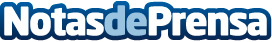 Cómo reformar una casa con TIENDARECO y que parezca casi profesionalReformar y darle un cambio a una casa suele ser en algunas ocasiones una decisión estresante, pero siguiendo una planificación y teniendo un presupuesto harán que pueda parecer hecha por un profesionalDatos de contacto:Francisco Navarro622 45 36 96Nota de prensa publicada en: https://www.notasdeprensa.es/como-reformar-una-casa-con-tiendareco-y-que_1 Categorias: Bricolaje Interiorismo Entretenimiento Jardín/Terraza http://www.notasdeprensa.es